International Situations Project TranslationRiverside Situational Q-sortTranslation provided by:Ana Torres, Federal University of Paraíba, Joao PessoaDaniela S. Zanini, Pontifical Catholic University of Goiás, GoianiaThe International Situations Project is supported by the National Science Foundation under Grant No. BCS-1528131. Any opinions, findings, and conclusions or recommendations expressed in this material are those of the individual researchers and do not necessarily reflect the views of the National Science Foundation.International Situations ProjectUniversity of California, RiversideDavid Funder, Principal InvestigatorResearchers:  Gwendolyn Gardiner, Erica Baranski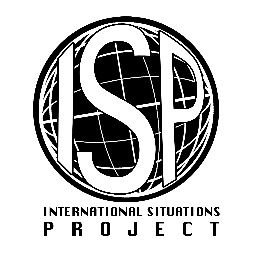 RSQ EnglishRSQ Translation (Portuguese)1. The situation is potentially enjoyable.2. The situation is complex.3. A job needs to be done.4. Someone is trying to impress you.5. Someone is trying to convince you of something.6. Someone is counting on you to do something.7. Talking is permitted.8. Talking is expected or demanded.9. Someone is asking you for something.10. Someone needs help.11. Minor details are important.12. Politics are relevant (for example: a political discussion).13. Intelligence is important (for example: an intellectual discussion, a complex problem that needs to be solved)14. It is not clear what is going on; the situation is uncertain.15. Someone is under threat.16. Someone is criticizing you17. Someone is attempting to dominate or boss you.18. The situation is playful.19. The situation is rapidly changing20. Someone is unhappy or suffering.21. A reassuring person is present.22. Someone is blaming you for something.23. A decision needs to be made.24. Self-control is necessary (for yourself or others)25. People are competing with each other.26. Someone needs or desires reassurance.27. The situation is frustrating (for example: a goal is blocked)28. Your physical attractiveness is important.29. It is important for you to make a good impression.30. The situation could make people tense and upset.31. The situation includes small annoyances.32. The situation could make people feel hostile.33. People are disagreeing about something.34. Unusual ideas or points of view are being discussed freely.35. Physical threats are present. 36. Emotional threats are present. 37. Moral or ethical issues are relevant.38. Quick action is necessary.39. Emotions can be expressed.40. It is possible to ruminate, daydream or fantasize.41. The situation is noisy (low placement means the situation is very quiet).42. The people who are present have close personal relationships with each other.43. Someone present (other than you) is counted on to do something.44. The situation could be intellectually stimulating.45. Assertiveness is required to accomplish a goal.46. Desires could be gratified (for example, food, shopping, sexual opportunities)47. Social interaction is possible.48. The situation is humorous or potentially humorous.49. You are the focus of attention.50. Sensations are important (for example: touch, taste, smell, physical contact)51. The situation is relevant to your health (for example: possibility of illness, a medical visit)52. Clear rules define appropriate behavior (whether or not the rules are being followed).  53.  Someone is breaking rules.  54. Art is an important part of the situation.55. The situation is potentially anxiety-inducing.56. Ambition can be expressed or demonstrated.  57. The situation could make you feel inadequate. 58. Sexuality is relevant.59. You are being abused or victimized.60. The presence of members of the opposite sex is an important part of this situation.61. Potential or actual romantic partners (for you) are present.62. The situation is simple and clear-cut.63. People are comparing themselves to each other.  64. Power is important.  65. Masculinity can be expressed.66. Others want advice from you.67. The situation could arouse positive emotions.68. The situation could arouse negative emotions.69. There are opportunities to display verbal fluency (e.g., a debate, a monologue, an active conversation)70. People who are present occupy different social roles or levels of status.71. You are being pressured to conform to the actions of others.72. Success requires cooperation. 73. Someone is complimenting or praising you.74. Femininity can be expressed.75. Religion is relevant in this situation (for example: a religious service or discussion)76. Someone needs to be taken care of.77. Many things are happening at once.78. People are being physically active.79. People are working hard.  80. Food is important in this situation.81. The situation is physically uncomfortable (for example: too hot, too crowded, too cold, etc.). (Low placement implies the situation is physically very comfortable.)82. Family is important in this situation.83. A matter of honor is at stake.84. Money is important.85. People are participating in athletics or sports.86. Someone is feeling shame.87. Music is an important part of this situation.88. New relationships could develop.89. It is important for people to get along.90. Entertainment is present.1. A situação é potencialmente agradável.2. A situação é complexa. 3. Um trabalho precisa ser feito.4. Alguém está tentando impressionar você5. Alguém está tentando convencer você de algo.6. Alguém está contando com você para alguma coisa.7. Falar é permitido. 8. Falar é esperado ou demandado.9. Alguém está lhe pedindo algo..10. Alguém precisa de ajuda.11. Pequenos detalhes são importantes.12. Política é importante (por exemplo: uma discussão política).13. Inteligência é importante (por exemplo: uma discussão intelectual, um problema complexo que precisa ser resolvido).14. Não está claro o que está acontecendo; a situação é incerta.15. Alguém está sob ameaça.16. Alguém está criticando você. 17. Alguém está tentando dominar ou mandar em você.18. A situação é divertida.19. A situação está mudando rapidamente.20. Alguém está infeliz ou sofrendo.21. Uma pessoa tranquilizadora está presente.22. Alguém está te culpando por algo.23. Uma decisão precisa ser tomada.24. Autocontrole é necessário (para você ou para outros).25. As pessoas estão competindo umas com as outras.26. Alguém precisa ou deseja tranquilidade.27. A situação é frustrante (ex. um objetivo está bloqueado).28. Sua beleza é importante.29. É importante para você causar uma boa impressão.30. A situação pode fazer as pessoas tensas e tristes.31. A situação inclui pequenos aborrecimentos.32. A situação poderia fazer as pessoas se sentirem hostis.33. As pessoas estão discordando de algo..34. Ideias e pontos de vista incomuns estão sendo discutidos livremente.35. Ameaça física está presente.36. Ameaças emocionais estão presente.37. Aspectos morais e éticos são relevantes..38. Ação rápida é necessária.39. Emoções podem ser expressadas.40. É possível remoer, sonhar ou fantasiar.41. A situação é barulhenta (baixa pontuação significa que a situação é muito tranquila).42. As pessoas presentes têm uma relação próxima umas com as outras.43. Alguém presente (além de você) é necessário para fazer algo.44. A situação pode ser intelectualmente estimulante.45. Assertividade é necessária para atingir o objetivo.46. O desejo pode ser gratificado (por exemplo: comida, compra, oportunidade sexual).47. Interação social é possível.48. A situação é engraçada ou potencialmente engraçada.49. Você é o foco da atenção.50. Sensações são importantes (ex. tocar, sentir o gosto, cheirar, contato físico).51. A situação é relevante para sua saúde (por exemplo: possiblidade de adoecer, uma visita médica).52. Regras claras definem comportamentos apropriados (se as regras estão sendo seguidas ou não).53.  Alguém está quebrando as regras.54. Arte é uma parte importante da situação.55. A situação é potencialmente indutora de ansiedade.56. Ambição pode ser expressa ou demonstrada..  57. A situação pode te fazer sentir inadequado.. 58. Sexualidade é relevante.59. Você está sendo abusado ou vitimado.60. A presença de membros do sexo oposto é uma parte importante da situação.61. Seu par romântico potencial ou atual está presente.62. A situação é simples e clara.63. As pessoas estão se comparando entre si.64. Poder é importante.65. Masculinidade pode ser expressada.66. Outros querem conselhos seus..67. A situação pode aflorar emoções positivas.68. A situação pode aflorar emoções negativas. 69. Há oportunidades para mostrar fluência verbal (ex. um debate, um monólogo, uma conversa ativa).70. As pessoas que estão presentes ocupam diferentes papéis e status sociais.71. Você está sendo pressionado a conformar-se com as ações dos outros.72. Sucesso requer cooperação.73. Alguém está elogiando ou exaltando você.74. Feminilidade pode ser expressada. 75. Religião é relevante na situação (por exemplo: uma atividade religiosa ou discussão).76. Alguém precisa ser cuidado.77. Muitas coisas estão acontecendo ao mesmo tempo.78. Pessoas estão fisicamente ativas..79. Pessoas estão trabalhando duro.80. Comida é importante nesta situação..81. A situação é fisicamente desconfortável (por exemplo: muito quente, muito cheio, muito frio, etc.). (baixa pontuação implica que a situação é fisicamente muito confortável).82. Família é importante nesta situação.83. Uma questão de honra está em jogo84. Dinheiro é importante..85. As pessoas estão participando em esportes.86. Alguém está sentindo vergonha.87. Música é uma importante parte da situação.88. Novas relações podem ser desenvolvidas.89. É importante para as pessoas ficarem juntas.90. Entretenimento está presente.